graduate COMMITTEE 
curriculum PROPOSAL FORM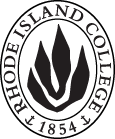 Cover page						Scroll over blue text to see further instructionsB.  NEW OR REVISED COURSES:D. SignaturesChanges that directly impact more than one department/program MUST have the signatures of all relevant department chairs, program directors, and relevant dean (e.g. when creating/revising a program using courses from other departments/programs). Proposals that do not have appropriate approval signatures will not be considered. Type in name of person signing and their position/affiliation.Send electronic files of this proposal and accompanying catalog copy to graduatecommittee@ric.edu and a printed or electronic signature copy of this form to the current Chair of Graduate Committee. Check Graduate Committee website for due dates.D.1. Approvals:   required from programs/departments/deans who originate the proposal.  may include multiple departments, e.g., for joint/interdisciplinary prposals. D.2. Acknowledgements: REQUIRED from OTHER PROGRAMS/DEPARTMENTS IMPACTED BY THE PROPOSAL. SIGNATURE DOES NOT INDICATE APPROVAL, ONLY AWARENESS THAT THE PROPOSAL IS BEING SUBMITTED.  List all other programs and departments affected by this proposal.  Signatures from these departments are required in the signature section. CONCERNS SHOULD BE BROUGHT TO THE GRADUATE COMMITTEE MEETING FOR DISCUSSION. A.1. Course or programENGL 501: Literary and cultural theoryENGL 501: Literary and cultural theoryENGL 501: Literary and cultural theoryENGL 501: Literary and cultural theoryENGL 501: Literary and cultural theoryReplacing ENGL 501: introduction to graduate studyENGL 501: introduction to graduate studyENGL 501: introduction to graduate studyENGL 501: introduction to graduate studyENGL 501: introduction to graduate studyA.2. Proposal typeCourse:  revisionCourse:  revisionCourse:  revisionCourse:  revisionCourse:  revisionA.3. OriginatorMagdalena OstasMagdalena OstasHome departmentHome departmentEnglishEnglishA.4. Rationale/ContextThe purpose of this proposal is to retitle the required graduate seminar in the English MA curriculum “Literary and Cultural Theory” to more accurately describe the content of the course. With the introduction of a new colloquium focused on professionalization to the English MA curriculum (ENGL 500: English Colloquium: Writing, Research, Pedagogy, see accompanying proposal), ENGL 501 will focus solely on readings in literary and cultural theory, contemporary methods and issues, and the history of literary theory and criticism. ENGL 501 is a course focused on literary and cultural theory in the English MA curriculum, and the past three instructors have focused on primary readings and foundational issues in literary theory. But in past articulations of ENGL 501, some of the content of new proposed colloquium (ENGL 500) was also included so that the course served as an introduction to some issues in graduate-level writing and research at the same time that it was a graduate-level introduction to literary theory. As the proposed title change makes clear, ENGL 501 will now be a seminar that solely explores readings in literary theory, methods, and criticism. The purpose of this proposal is to retitle the required graduate seminar in the English MA curriculum “Literary and Cultural Theory” to more accurately describe the content of the course. With the introduction of a new colloquium focused on professionalization to the English MA curriculum (ENGL 500: English Colloquium: Writing, Research, Pedagogy, see accompanying proposal), ENGL 501 will focus solely on readings in literary and cultural theory, contemporary methods and issues, and the history of literary theory and criticism. ENGL 501 is a course focused on literary and cultural theory in the English MA curriculum, and the past three instructors have focused on primary readings and foundational issues in literary theory. But in past articulations of ENGL 501, some of the content of new proposed colloquium (ENGL 500) was also included so that the course served as an introduction to some issues in graduate-level writing and research at the same time that it was a graduate-level introduction to literary theory. As the proposed title change makes clear, ENGL 501 will now be a seminar that solely explores readings in literary theory, methods, and criticism. The purpose of this proposal is to retitle the required graduate seminar in the English MA curriculum “Literary and Cultural Theory” to more accurately describe the content of the course. With the introduction of a new colloquium focused on professionalization to the English MA curriculum (ENGL 500: English Colloquium: Writing, Research, Pedagogy, see accompanying proposal), ENGL 501 will focus solely on readings in literary and cultural theory, contemporary methods and issues, and the history of literary theory and criticism. ENGL 501 is a course focused on literary and cultural theory in the English MA curriculum, and the past three instructors have focused on primary readings and foundational issues in literary theory. But in past articulations of ENGL 501, some of the content of new proposed colloquium (ENGL 500) was also included so that the course served as an introduction to some issues in graduate-level writing and research at the same time that it was a graduate-level introduction to literary theory. As the proposed title change makes clear, ENGL 501 will now be a seminar that solely explores readings in literary theory, methods, and criticism. The purpose of this proposal is to retitle the required graduate seminar in the English MA curriculum “Literary and Cultural Theory” to more accurately describe the content of the course. With the introduction of a new colloquium focused on professionalization to the English MA curriculum (ENGL 500: English Colloquium: Writing, Research, Pedagogy, see accompanying proposal), ENGL 501 will focus solely on readings in literary and cultural theory, contemporary methods and issues, and the history of literary theory and criticism. ENGL 501 is a course focused on literary and cultural theory in the English MA curriculum, and the past three instructors have focused on primary readings and foundational issues in literary theory. But in past articulations of ENGL 501, some of the content of new proposed colloquium (ENGL 500) was also included so that the course served as an introduction to some issues in graduate-level writing and research at the same time that it was a graduate-level introduction to literary theory. As the proposed title change makes clear, ENGL 501 will now be a seminar that solely explores readings in literary theory, methods, and criticism. The purpose of this proposal is to retitle the required graduate seminar in the English MA curriculum “Literary and Cultural Theory” to more accurately describe the content of the course. With the introduction of a new colloquium focused on professionalization to the English MA curriculum (ENGL 500: English Colloquium: Writing, Research, Pedagogy, see accompanying proposal), ENGL 501 will focus solely on readings in literary and cultural theory, contemporary methods and issues, and the history of literary theory and criticism. ENGL 501 is a course focused on literary and cultural theory in the English MA curriculum, and the past three instructors have focused on primary readings and foundational issues in literary theory. But in past articulations of ENGL 501, some of the content of new proposed colloquium (ENGL 500) was also included so that the course served as an introduction to some issues in graduate-level writing and research at the same time that it was a graduate-level introduction to literary theory. As the proposed title change makes clear, ENGL 501 will now be a seminar that solely explores readings in literary theory, methods, and criticism. The purpose of this proposal is to retitle the required graduate seminar in the English MA curriculum “Literary and Cultural Theory” to more accurately describe the content of the course. With the introduction of a new colloquium focused on professionalization to the English MA curriculum (ENGL 500: English Colloquium: Writing, Research, Pedagogy, see accompanying proposal), ENGL 501 will focus solely on readings in literary and cultural theory, contemporary methods and issues, and the history of literary theory and criticism. ENGL 501 is a course focused on literary and cultural theory in the English MA curriculum, and the past three instructors have focused on primary readings and foundational issues in literary theory. But in past articulations of ENGL 501, some of the content of new proposed colloquium (ENGL 500) was also included so that the course served as an introduction to some issues in graduate-level writing and research at the same time that it was a graduate-level introduction to literary theory. As the proposed title change makes clear, ENGL 501 will now be a seminar that solely explores readings in literary theory, methods, and criticism. A.5. Student impactThe content and purpose of the course will be clear to students. The content and purpose of the course will be clear to students. The content and purpose of the course will be clear to students. The content and purpose of the course will be clear to students. The content and purpose of the course will be clear to students. The content and purpose of the course will be clear to students. A.6. Impact on other programsA.7. Resource impactFaculty PT & FT: A.7. Resource impactLibrary:A.7. Resource impactTechnologyA.7. Resource impactFacilities:A.7. Resource impactPromotion/ Marketing needs A.8. Semester effectiveFall 2019A.9. Rationale if sooner than next fallA.9. Rationale if sooner than next fallOld (for revisions only – list only information that is being revised)NewB.1. Course prefix and number ENGL 501ENGL 501B.2. Cross listing number if anyB.3. Course title Introduction to Graduate StudyLiterary and Cultural TheoryB.4. Course description Students are introduced to the advanced study of literature and to current critical theories and methodologies.Introduces students to current critical theories and methodologies in the study of literature, writing, and culture. B.5. Prerequisite(s)Graduate status and consent of department chair. Graduate status and consent of department chair. B.6. OfferedFall  Fall B.7. Contact hours B.8. Credit hoursB.9. Justify differences if anyB.10. Grading system Letter grade  Letter grade B.11. Instructional methodsSeminar  Seminar  B.12.CategoriesRequired for program   Required for program  B.13. How will student performance be evaluated?Attendance  | Class participation |  Presentations  | Papers  | Projects | Attendance  | Class participation |  Presentations  | Papers  | Projects B.14. Redundancy with, existing coursesB. 15. Other changes, if anyB.16. Course learning outcomes: List each outcome in a separate rowProfessional organization standard(s), if relevant How will the outcome be measured?Click Tab from here to add rowsB.17. Topical outline:  Do NOT insert a full syllabus, only the topical outlineTopic 1Subtopic 1aSubtopic 1bSubtopic 1cTopic 2 Subtopic 2a Subtopic 2bEtc. INSTRUCTIONS FOR PREPARING THE CATALOG COPY:  The proposal must include all relevant pages from the college catalog, and must show how the catalog will be revised.  (1) Go to the “Forms and Information” page on the Graduate Committee website. Scroll down until you see the Word files for the current catalog. (2) Download ALL catalog sections relevant for this proposal, including course descriptions and/or other affected programs.  (3) Place ALL relevant catalog copy into a single file.  Put page breaks between sections and delete any catalog pages not relevant for this proposal. (4) Using the track changes function, revise the catalog pages to demonstrate what the information should look like in next year’s catalog.  (5) Check the revised catalog pages against the proposal form, especially making sure that program totals are correct if adding/deleting course credits.  NamePosition/affiliationSignatureDateMagdalena OstasDirector, Graduate Programs in English Daniel ScottChair of EnglishEarl SimsonDean of Arts &  SciencesNamePosition/affiliationSignatureDateTab to add rows